G R U P P E N A N M E L D U N G 	ZELTPLATZ SCHACHEN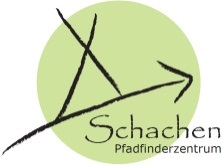 für die Zeit vom __________ bis ______________ Zielgruppe: _________________Hiermit melden wir verbindlich eine Gruppe mit  ______ Personen an.Wir sind mit der Weitergabe unserer Kontaktdaten an die parallel anwesenden Gruppen einverstanden (Anlage 1)	O Ja	O NeinWir erkennen den Haftungsausschluss für Trinkwasserzuleitungen an (Anlage 2)		O Ja	O Neinfür Strom / Stromzuleitungen an (Anlage 3)		O Ja	O NeinBelegungsabsagen Bei Absagen und Veränderungen der Belegungsdauer bis 10 Wochen vor dem Belegungstermin erfolgt keine Berechnung. Bei Absagen im Zeitraum von weniger als 10 Wochen bis zum Belegungstermin berechnen wir 1,50 € bei externen Gruppen und 0,75 bei VCP Gruppen pro Nacht je angemeldete und nicht erschienene Person. 
Mit der Unterschrift erkennen wir die Zeltplatzordnung an.__________________________________________________________________________________________          Ort, Datum 		Stempel, rechtsverbindliche UnterschriftBitte senden Sie die Anmeldung an:
VCP Landesbüro, Postfach 80 03 27, 70503 Stuttgart, per Fax: 0711/9781-389 oder per E-Mail als Scan.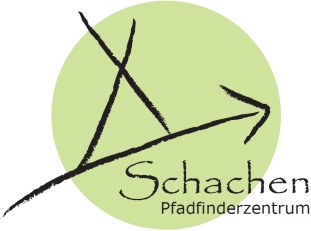 Anlagen zur ZeltplatzanmeldungAnlage 1 DatenweitergabeAuf dem großzügigen Zeltplatzgelände Schachen ist es möglich, mehrere Gruppen parallel zu beherbergen.Von den Verantwortlichen der Zeltlager wurde immer wieder der Wunsch geäußert, im Vorfeld mit den Ansprechpartnern der Gruppen, die parallel auf dem Platz sind, Kontakt aufzunehmen, um Absprachen treffen zu können.Wenn Sie damit einverstanden sind, dass wir auf Anfrage Ihre Adresse und Telefonnummer weitergeben, möchten wir Sie bitten, dies auf der Anmeldung entsprechend anzukreuzen.Natürlich erhalten auch Sie auf Wunsch Auskunft über die Namen der Kontaktpersonen, Anschrift, Telefonnummer und E-Mail-Adresse der parallelen Zeltplatzbelegungen, sofern die Gruppen ihr Einverständnis dazu erklärt haben.Anlage 2 Haftungsausschluss TrinkwasserWir stellen Trinkwasser bis zu den Entnahmestellen zur Verfügung. Leiten Sie das Wasser an ihre Lagerplätze, beachten Sie die Trinkwasserverordnungen und hygienische Vorschriften.Weder das Pfadfinderzentrum Schachen noch der Verwaltungsrat des VCP in Württemberg e.V. haftet für (Folge-) Schäden, die durch die Nutzung der vom Pfadfinderzentrum Schachen zur Verfügung gestellten Wasserschläuche / -Leitungen entstehen. Wir weisen darauf hin, dass die von uns eventuell zur Verfügung gestellten Wasserschläuche / -Leitungen nicht der Trinkwasserverordnung entsprechen.Anlage 3 Haftungsausschluss StromWeder das Pfadfinderzentrum Schachen noch der Verwaltungsrat des VCP in Württemberg e.V. haftet für Schäden, die durch die Nutzung des zur Verfügung gestellten Stroms / Stromzuleitungen (z.B. durch Überspannung) entstehen. Der Strom wird bis zur Entnahmestelle zur Verfügung gestellt.Zeltplatzordnung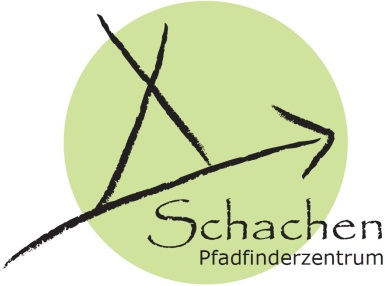 Liebe Gäste,willkommen auf unserem Naturzeltplatz Schachen!Wir  wünschen  Euch  interessante  und  erholsame  Tage  an  diesem markanten Platz mitten im Biosphärengebiet der Schwäbischen Alb. Zur Erhaltung des Geländes, der guten nachbarlichen Beziehungen zu den Grundstücksbesitzern und dem Zusammenleben der verschiedenen Gruppen auf dem Zeltplatz sowie zum Schutz der Natur, bitten wir darum, folgende Punkte zu beachten.Bäume, Blumen und Sträucher, vor allem die Wacholderbüsche in ihrer  Besonderheit,  prägen  die  umliegende  Landschaft  und  den „Berg“ Schachen. Jede Art von Kürzen, Entfernen oder Beschädigen von einzelnen Bäumen,	Ästen, Sträuchern usw. ist untersagt.Die angrenzenden Grundstücke sind landwirtschaftlich genutzte Flächen und dürfen nicht betreten werden.Spiele oder andere Aktionen mit größeren Gruppen außerhalb des Zeltgeländes in den Abend- oder Nachtstunden müssen den Mitarbeitenden des Pfadfinderzentrums vorher mitgeteilt werden.Als Feuerstelle dürfe nur gekennzeichnete oder von den Mitarbeitenden des Pfadfinderzentrums benannte Plätze verwendet werden. Bei Bedarf bezieht ihr das benötigte Feuerholz von den Mitarbeitenden des Pfadfinderzentrums. Die Kosten werden nach dem tatsächlichen Verbrauch berechnet.Stangen für Zelte, Lagerbauten usw. können in geringer Anzahl bereitgestellt werden. Bei größeren Mengen ist im Vorfeld der Belegung eine Absprache mit dem Pfadfinderzentrum erforderlich. Bei Beschädigungen oder Verbrennung von Stangen werden diese berechnet.Kraftfahrzeuge aller Art müssen auf dem Parkplatz unterhalb des Hausgeländes abgestellt werden. Der Zeltplatz darf ausnahmslos nur vom Fahrzeug der Platzverwaltung befahren werden. Mitgebrachte Anhänger können nach Absprache von den Mitarbeitenden des Pfadfinderzentrums auf den Zeltplatz gefahren werden.Die Reinigung der Sanitärgebäude erfolgt durch die Mitarbeitenden des Pfadfinderzentrums. Während der Reinigungszeiten sind die Sanitärhäuser nicht zu benutzen.
Ausnahmen sind Alleinbelegungen, diese reinigen die Waschhäuser während der Belegung selbst.Das Betreten des Kletterturmareals ist nur mit ausdrücklicher Zustimmung der Mitarbeitenden des Pfadfinderzentrums gestattet.Abfälle  dürfen  nur  in  die  ausgewiesenen  Müllbehälter  geworfen werden. Bitte beachtet die Mülltrennung. Sollte der Müll ungetrennt in die Behälter geworfen werden, stellen wir  20,- € pro Müllsack zum Sortieren des Mülls durch unser Personal in Rechnung. Bei Fragen zur Müllentsorgung wendet euch bitte an die Mitarbeitenden des Pfadfinderzentrums!Discos, Konzerte und elektrisch verstärkte Aktivitäten sind bis maximal 22:00 Uhr erlaubt. Von 23.00 Uhr bis 7.00 Uhr ist Nachtruhe. Die   benutzte   Lagerfläche   wird   von   den   Gruppen   gesäubert verlassen. Zum Schutz der dünnen und schwer strapazierten Grasnarbe sind Wassergräben oder andere „Erdarbeiten“ strikt untersagt!Das Mitbringen von Hunden in die Häuser und auf das Zeltplatzgelände ist nicht erlaubt! Die verantwortliche Leitung jeder Gruppe achtet auf die Einhaltung dieser Zeltplatzordnung und haftet für entstandene Schäden!Rechtsträger der Gruppe:_______________________________Name_______________________________Straße_______________________________PLZ / Ort_______________________________Telefon / E-MailGruppenleitung / Kontaktperson:_______________________________Name_______________________________Straße_______________________________PLZ / Ort_______________________________Handynummer / E-MailAnreise Aufbau Team Datum: __________________Uhrzeit: __________________Personen: _________________Abreise Abbau TeamDatum: __________________Uhrzeit: __________________GruppenankunftDatum: __________________Uhrzeit: __________________GruppenabreiseDatum: __________________Uhrzeit: __________________Personen: ________________O Platzwunsch: __________________   (wird nach Möglichkeit berücksichtigt) Getränke gewünscht: O Ja    O NeinWenn ja, wählen Sie Ihre Getränke aus der Getränkeliste aus. Bitte teilen Sie dem Pfadfinderzentrum Schachen spätestens eine Woche vor Ihrem Aufenthalt mit, welche Getränke Sie in welcher Menge benötigen!MaterialienWir benötigen während unseres Aufenthalts (siehe Preisliste)O Feuerholz			O Wasser (siehe Anlage 2)O Strom (siehe Anlage 3)O Gasflaschen (11kg)Wasser und Strom stellen wir Ihnen bis zu den Abgabestellen bei den Sanitärhäusern zur Verfügung.Material-BuchungBesprechen Sie Ihre Wünsche vorab mit den Mitarbeitenden des Pfadfinderzentrums Schachen, Telefon: 07383/343 Fax: 07383/2170, schachen@vcp-schachen.deZelte + ZubehörIm Pfadfinderzentrum Schachen können Sie nahezu alles, was Sie für Ihren Zeltaufenthalt benötigen, ausleihen (Material siehe Preisliste). Wir haben folgendes Material reserviert:__________________________________________________________________________________________________